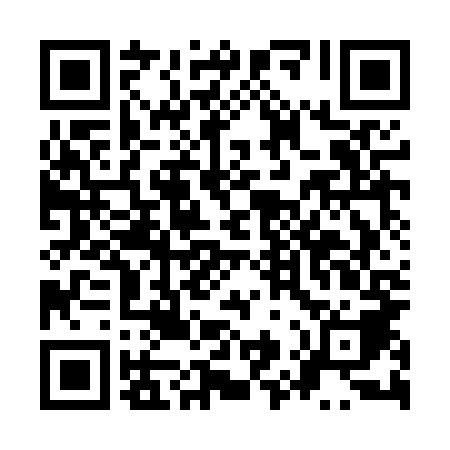 Ramadan times for Chrzstowo, PolandMon 11 Mar 2024 - Wed 10 Apr 2024High Latitude Method: Angle Based RulePrayer Calculation Method: Muslim World LeagueAsar Calculation Method: HanafiPrayer times provided by https://www.salahtimes.comDateDayFajrSuhurSunriseDhuhrAsrIftarMaghribIsha11Mon4:174:176:1512:013:505:485:487:3912Tue4:154:156:1212:013:525:505:507:4113Wed4:124:126:1012:003:535:525:527:4314Thu4:094:096:0712:003:555:545:547:4515Fri4:074:076:0512:003:565:565:567:4716Sat4:044:046:0212:003:585:585:587:4917Sun4:014:016:0011:594:006:006:007:5118Mon3:583:585:5811:594:016:016:017:5419Tue3:563:565:5511:594:026:036:037:5620Wed3:533:535:5311:584:046:056:057:5821Thu3:503:505:5011:584:056:076:078:0022Fri3:473:475:4811:584:076:096:098:0223Sat3:443:445:4511:584:086:116:118:0524Sun3:413:415:4311:574:106:136:138:0725Mon3:383:385:4011:574:116:146:148:0926Tue3:363:365:3811:574:136:166:168:1127Wed3:333:335:3611:564:146:186:188:1428Thu3:303:305:3311:564:156:206:208:1629Fri3:273:275:3111:564:176:226:228:1830Sat3:233:235:2811:554:186:246:248:2131Sun4:204:206:2612:555:207:257:259:231Mon4:174:176:2312:555:217:277:279:262Tue4:144:146:2112:555:227:297:299:283Wed4:114:116:1912:545:247:317:319:314Thu4:084:086:1612:545:257:337:339:335Fri4:054:056:1412:545:267:357:359:366Sat4:014:016:1112:535:287:367:369:387Sun3:583:586:0912:535:297:387:389:418Mon3:553:556:0712:535:307:407:409:439Tue3:523:526:0412:535:317:427:429:4610Wed3:483:486:0212:525:337:447:449:49